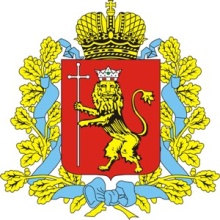 Администрация Владимирской областиДепартамент строительства и архитектуры____________________________________________________________ПОСТАНОВЛЕНИЕот « 20 » августа .                                                                                      № 20О внесении изменений в постановлениедепартамента строительства и архитектурыадминистрации области от 04.12.2015 № 4В соответствии с Градостроительным кодексом Российской Федерации (в редакции Федерального закона от 27.06.2019 № 151-ФЗ) п о с т а н о в л я ю:1. Внести в приложение к постановлению департамента строительства и архитектуры от 04.12.2015 № 4 «Об утверждении административного регламента предоставления департаментом строительства и архитектуры администрации Владимирской области государственной услуги по выдаче разрешения на строительство в пределах полномочий, установленных Градостроительным кодексом Российской Федерации» следующие изменения:1.1. Пункт 2.6.2:1.1.1. Абзац 1 подпункта 3 изложить в следующей редакции:«3) результаты инженерных изысканий и следующие материалы, содержащиеся в утвержденной в соответствии с частью 15 статьи 48  Градостроительного кодекса Российской Федерации проектной документации:».1.1.2. В подпункте 4 слова «заключение экспертизы проектной документации объекта капитального строительства» заменить словами «заключение экспертизы проектной документации, в соответствии с которой осуществляются строительство, реконструкция объекта капитального строительства, в том числе в случае, если данной проектной документацией предусмотрены строительство или реконструкция иных объектов капитального строительства, включая линейные объекты».1.1.3. Дополнить подпунктами 4.2 и 4.3 следующего содержания:«4.2) подтверждение соответствия вносимых в проектную документацию изменений требованиям, указанным в части 3.8 статьи 49 Градостроительного кодекса Российской Федерации, предоставленное лицом, являющимся членом саморегулируемой организации, основанной на членстве лиц, осуществляющих подготовку проектной документации, и утвержденное привлеченным этим лицом в соответствии с Градостроительным кодексом Российской Федерации специалистом по организации архитектурно-строительного проектирования в должности главного инженера проекта, в случае внесения изменений в проектную документацию в соответствии с частью 3.8 статьи 49 настоящего Кодекса;4.3) подтверждение соответствия вносимых в проектную документацию изменений требованиям, указанным в части 3.9 статьи 49 Градостроительного кодекса Российской Федерации, предоставленное органом исполнительной власти или организацией, проводившими экспертизу проектной документации, в случае внесения изменений в проектную документацию в ходе экспертного сопровождения в соответствии с частью 3.9 статьи 49 Градостроительного кодекса Российской Федерации;».1.2. Абзац 2 пункта 3.2.2. дополнить словами «, а для застройщиков, наименования которых содержат слова «специализированный застройщик», также с использованием единой информационной системы жилищного строительства, предусмотренной Федеральным законом от 30 декабря 2004 года № 214-ФЗ «Об участии в долевом строительстве многоквартирных домов и иных объектов недвижимости и о внесении изменений в некоторые законодательные акты Российской Федерации», за исключением случаев, если в соответствии с нормативным правовым актом субъекта Российской Федерации подача заявления о выдаче разрешения на строительство осуществляется через иные информационные системы, которые должны быть интегрированы с единой информационной системой жилищного строительства».2. Контроль за исполнением настоящего постановления возложить на заместителя директора департамента, главного архитектора области.3. Настоящее постановление вступает в силу с даты официального опубликования.И.о.  директора департамента                                                             Н.С.ДолинскаяИрина Валерьевна Звездина8(4922) 33-50-77ivzvezdina@dsa-avo.ruЗавизировано:Заместитель директора департамента, главный архитектор области                                                     Н.В. Балеева